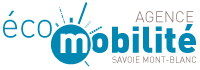 PréambuleL’Agence Ecomobilité Savoie Mont-Blanc est une Société Publique Locale œuvrant en Savoie et Haute-Savoie pour accompagner les territoires et structures sur les enjeux de mobilité quotidienne.  Composée de 70 salariés, L’agence Ecomobilité Savoie Mont-Blanc gère la mobilité dans sa globalité : pilotage de projets, conseil en mobilité, gestion de service vélo, animation, sensibilisation et impulsion de dynamiques innovantes en matière de mobilité.Au sein de l’équipe Agence Ecomobilité Savoie Mont-Blanc et dans le cadre du développement de l’activité, nous recherchons un.e technicien.ne cycles pour la maintenance itinérante d’un service publique de location de VAE.MissionsDevenez un.e acteur.rice de la mobilité à vélo du quotidien en intégrant notre équipe de techniciens cycles au sein de l’Agence Ecomobilité Savoie Mont Blanc. La maintenance du parc de VAE Velonecy est itinérante sur le territoire avec un camion atelier. Accueil des usagers sur l’atelier itinérantDiagnostiquer et réaliser les opérations de maintenance du parc de locationFacturer les éventuelles dégradationsProfilNiveau Bac minimumDiplôme mécanique cycles recommandé (CQP Technicien Cycles) ou expérience professionnelle exigée.Maîtrise des outils informatiquesSens de l’initiative, autonome, esprit d’équipe et rigoureuxPermis BLes plusSensibilité à l’usage quotidien du véloConnaissance de l’agglomération du Grand AnnecyStatut et rémunérationPoste en CDD basé à AnnecyTemps plein 35hTravail du mardi au samedi : travail occasionnel le dimanche et les jours fériésSalaire : entre 1940€ brut + tickets restaurants + mutuelle d’entreprise + forfait mobilité durable (si éligible)Prise de poste : 26 février 2024Candidature à adresser àAgence Ecomobilité Savoie Mont BlancResponsable des Services Vélo6 Rue du Forum 74 000 ANNECY07 88 18 66 22clement.bocquet@agence-ecomobilite.fr